Publicado en  el 20/12/2013 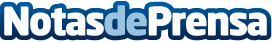 La Sociedad Zaragoza Alta Velocidad acuerda la venta de terrenosLa Sociedad Zaragoza Alta Velocidad (ZAV) ha celebrado hoy una reunión de su Consejo de Administración, en la que, entre otros asuntos, se ha aprobado la enajenación de terrenos de su propiedad.Datos de contacto:Ministerio de FomentoNota de prensa publicada en: https://www.notasdeprensa.es/la-sociedad-zaragoza-alta-velocidad-acuerda-la_1 Categorias: Aragón http://www.notasdeprensa.es